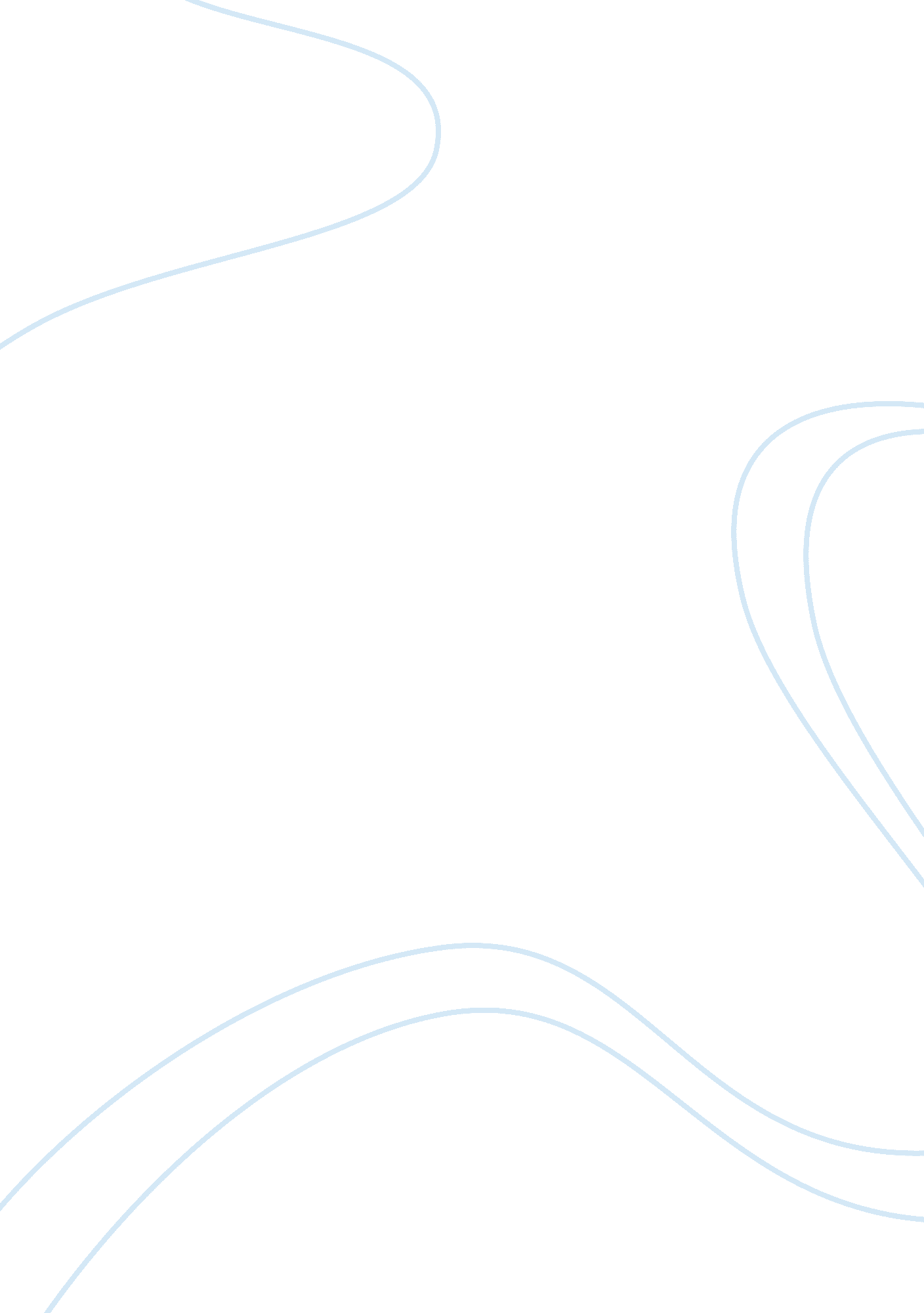 The hero s journey in life of pi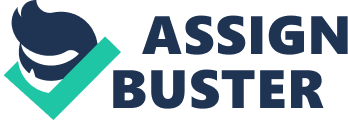 This is when Pi enters an unfamiliar surrounding. Eng 6)tests/allies/ enemies While pi was on the lifeboat, he had enemies such as the hyena and Richard Parker and allies such as orange juice and the zebra. He learns the rule sees of the special world and makes Richard Parker his Ally. 7)Approach the inmost cave Pi enters the second threshold as he is forced to eat and kill fish. This is hard for him since he is a vegetarian. Also, sun, rain, hunger and the iris are obstacles or him and making sure that he isn’t being eaten by Richard Parker being the biggest one. )The Supreme Ordeal the fortunes of pi his bottom when he is faced with a high chance of death. Pi gives us and writes in his journal that he will die because he doesn’t have food and water, the nets are rusty etc. 9)Reward Pi conquers death and is rewarded a treasure. His reward is that he has made a friend, the blind Frenchman and after that he had found an algae island where he gar Sows his strength again. 10)The road back Pi is tested on the island and decides to leave since it was c rancorous, he figures this out by finding a tree that he thought was bearing fruit but instead, it was human teeth wrapped with layers of leaves. This is like a final test for Pi since he Could’ve Ii Veda his life on the island. 1 1 )Resurrection Richard parker, his companion during his 227 day at sea leave sees him once they arrive in Mexico. Pi is devastated and becomes depressed. This is the final test t for Pi. 12)Return to Elixir We see that despite the huge tragedy that Pi has been thro ugh, he still manages to live a rather normal life with a wife, kids and even pets. 